ПРОЕКТ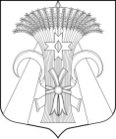 Местная администрацияМуниципального образования поселок ШушарыПОСТАНОВЛЕНИЕ«    » _________ 2019 года 								№  ______-П«О внесении изменений в Постановление Местнойадминистрации Муниципального образования поселок Шушары от 28.09.2018 № 244-П «Об утверждении Положения об организации и проведении досуговых мероприятий для жителей Муниципального образования поселок Шушары»На основании заключения Юридического комитета Администрации Губернатора Санкт-Петербурга от 05.07.2019 № 15-30-785/19-0-0, Местная администрация	ПОСТАНОВЛЯЕТ: 	Внести изменения в Постановление Местной администрации Муниципального образования поселок Шушары от 28.09.2018 № 244-П «Об утверждении Положения об организации и проведении досуговых мероприятий для жителей Муниципального образования поселок Шушары» (далее –Положение), а именно:1.1. Изложить пункт 10.2. Положения в новой редакции: «10.2. При наличии оснований, указанных в пункте 10.1. настоящего Положения, ответственность органов местного самоуправления наступает в соответствии с законодательством Российской Федерации и Уставом муниципального образования».2. Настоящее Постановление вступает в силу с момента его официального опубликования (обнародования) в муниципальной газете «Муниципальный Вестник «Шушары» и на сайте: мошушары.рф.3. Направить настоящее Постановление в Юридический комитет Администрации Губернатора Санкт-Петербурга для включения в Регистр в установленные законом сроки.4. Контроль за исполнением настоящего постановления оставляю за собой. Временно исполняющий обязанностиглавы Местной администрации Муниципального образования поселок Шушары 							                     Е.В. Измайлова